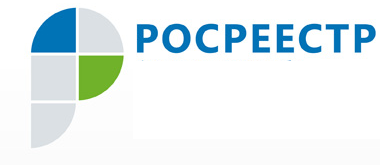 Пресс-релиз 23.01.2018 Подписано Соглашение о взаимодействии Управления Росреестра по ХМАО – Югре и Прокуратуры автономного округа     Как пояснили в Управлении, Соглашение призвано обеспечить должный уровень межведомственного взаимодействия в вопросах реализации единой политики в сфере противодействия коррупции и контроля за соблюдением должностными лицами установленных законодательством  норм.Обмен информацией, находящейся в распоряжении Прокуратуры и Управления, существенно активизирует работу двух ведомств, - считают в Управлении. Так, в рамках соглашения Росреестр обязуется предоставлять  нашим партнерам сведения о нарушениях в сфере земельного законодательства,   анализ жалоб и обращений граждан на действия арбитражных управляющих. «В свою очередь, для нас представляет интерес реестр организаций, находящихся в стадии банкротства, так как  именно Росреестру переданы полномочия по контролю и надзору за деятельностью арбитражных управляющих, в том числе, в вопросах погашения задолженности  по заработной плате перед сотрудниками, - говорит руководитель Управления Росреестра по ХМАО – Югре Владимир ХапаевПо словам руководителя ведомства, решение о сотрудничестве на постоянной основе было принято в ноябре 2017 года на одном из совместных совещаний руководителей Управления Росреестра и  Прокуратуры автономного округа, когда  стороны сошлись во мнении о необходимости информационного обмена для решения задач, возложенных на ведомства действующим законодательством. Пресс-служба Управления Росреестра по ХМАО – Югре  